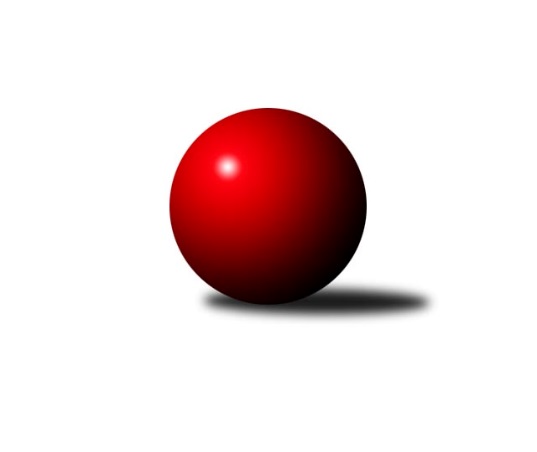 Č.4Ročník 2017/2018	3.5.2024 Interliga 2017/2018Statistika 4. kolaTabulka družstev:		družstvo	záp	výh	rem	proh	skore	sety	průměr	body	plné	dorážka	chyby	1.	ŠK Železiarne Podbrezová	4	4	0	0	27.0 : 5.0 	(70.0 : 26.0)	3904	8	2447	1456	4.5	2.	TJ Lokomotiva Česká Třebová	3	3	0	0	18.0 : 6.0 	(43.0 : 29.0)	3672	6	2362	1310	11.7	3.	ŠKK Trstená Starek	4	3	0	1	17.0 : 15.0 	(50.5 : 45.5)	3593	6	2368	1225	12.8	4.	KK PSJ Jihlava	5	3	0	2	21.0 : 19.0 	(58.0 : 62.0)	3512	6	2295	1217	13.8	5.	SKK Rokycany	2	2	0	0	11.0 : 5.0 	(30.0 : 18.0)	3553	4	2311	1242	11.5	6.	TJ Sokol Luhačovice	4	1	2	1	17.0 : 15.0 	(44.5 : 51.5)	3504	4	2295	1210	11.8	7.	ŠK Modranka	4	2	0	2	15.0 : 17.0 	(38.0 : 58.0)	3497	4	2279	1218	14.3	8.	TJ Sokol Husovice	4	1	0	3	12.0 : 20.0 	(44.5 : 51.5)	3473	2	2269	1204	16	9.	TJ Slavoj Veľký Šariš	4	0	2	2	11.0 : 21.0 	(43.0 : 53.0)	3489	2	2277	1212	11.3	10.	TJ Tatran Spišská Nová Ves A	3	0	1	2	8.0 : 16.0 	(31.0 : 41.0)	3452	1	2272	1180	17	11.	KK Slavoj Praha	4	0	1	3	11.0 : 21.0 	(45.5 : 50.5)	3419	1	2245	1174	16.5	12.	KK Inter Bratislava	3	0	0	3	8.0 : 16.0 	(30.0 : 42.0)	3613	0	2333	1280	13.7Tabulka doma:		družstvo	záp	výh	rem	proh	skore	sety	průměr	body	maximum	minimum	1.	ŠK Železiarne Podbrezová	3	3	0	0	20.0 : 4.0 	(54.5 : 17.5)	3902	6	4000	3824	2.	TJ Lokomotiva Česká Třebová	2	2	0	0	13.0 : 3.0 	(28.0 : 20.0)	3721	4	3783	3659	3.	KK PSJ Jihlava	2	2	0	0	12.0 : 4.0 	(28.0 : 20.0)	3470	4	3556	3383	4.	TJ Sokol Luhačovice	2	1	1	0	10.0 : 6.0 	(27.5 : 20.5)	3562	3	3623	3501	5.	SKK Rokycany	1	1	0	0	6.0 : 2.0 	(18.0 : 6.0)	3624	2	3624	3624	6.	ŠK Modranka	1	1	0	0	5.0 : 3.0 	(11.0 : 13.0)	3540	2	3540	3540	7.	TJ Sokol Husovice	2	1	0	1	9.0 : 7.0 	(25.0 : 23.0)	3456	2	3485	3426	8.	ŠKK Trstená Starek	2	1	0	1	6.0 : 10.0 	(21.5 : 26.5)	3689	2	3730	3648	9.	TJ Slavoj Veľký Šariš	3	0	2	1	10.0 : 14.0 	(36.5 : 35.5)	3412	2	3462	3351	10.	TJ Tatran Spišská Nová Ves A	1	0	0	1	3.0 : 5.0 	(10.0 : 14.0)	3420	0	3420	3420	11.	KK Slavoj Praha	1	0	0	1	2.0 : 6.0 	(12.0 : 12.0)	3434	0	3434	3434	12.	KK Inter Bratislava	2	0	0	2	5.0 : 11.0 	(19.0 : 29.0)	3565	0	3581	3548Tabulka venku:		družstvo	záp	výh	rem	proh	skore	sety	průměr	body	maximum	minimum	1.	ŠKK Trstená Starek	2	2	0	0	11.0 : 5.0 	(29.0 : 19.0)	3545	4	3574	3516	2.	ŠK Železiarne Podbrezová	1	1	0	0	7.0 : 1.0 	(15.5 : 8.5)	3905	2	3905	3905	3.	TJ Lokomotiva Česká Třebová	1	1	0	0	5.0 : 3.0 	(15.0 : 9.0)	3622	2	3622	3622	4.	SKK Rokycany	1	1	0	0	5.0 : 3.0 	(12.0 : 12.0)	3481	2	3481	3481	5.	ŠK Modranka	3	1	0	2	10.0 : 14.0 	(27.0 : 45.0)	3483	2	3515	3449	6.	KK PSJ Jihlava	3	1	0	2	9.0 : 15.0 	(30.0 : 42.0)	3526	2	3635	3412	7.	TJ Sokol Luhačovice	2	0	1	1	7.0 : 9.0 	(17.0 : 31.0)	3476	1	3584	3367	8.	TJ Tatran Spišská Nová Ves A	2	0	1	1	5.0 : 11.0 	(21.0 : 27.0)	3469	1	3634	3303	9.	KK Slavoj Praha	3	0	1	2	9.0 : 15.0 	(33.5 : 38.5)	3414	1	3514	3298	10.	KK Inter Bratislava	1	0	0	1	3.0 : 5.0 	(11.0 : 13.0)	3661	0	3661	3661	11.	TJ Slavoj Veľký Šariš	1	0	0	1	1.0 : 7.0 	(6.5 : 17.5)	3567	0	3567	3567	12.	TJ Sokol Husovice	2	0	0	2	3.0 : 13.0 	(19.5 : 28.5)	3482	0	3612	3351Tabulka podzimní části:		družstvo	záp	výh	rem	proh	skore	sety	průměr	body	doma	venku	1.	ŠK Železiarne Podbrezová	4	4	0	0	27.0 : 5.0 	(70.0 : 26.0)	3904	8 	3 	0 	0 	1 	0 	0	2.	TJ Lokomotiva Česká Třebová	3	3	0	0	18.0 : 6.0 	(43.0 : 29.0)	3672	6 	2 	0 	0 	1 	0 	0	3.	ŠKK Trstená Starek	4	3	0	1	17.0 : 15.0 	(50.5 : 45.5)	3593	6 	1 	0 	1 	2 	0 	0	4.	KK PSJ Jihlava	5	3	0	2	21.0 : 19.0 	(58.0 : 62.0)	3512	6 	2 	0 	0 	1 	0 	2	5.	SKK Rokycany	2	2	0	0	11.0 : 5.0 	(30.0 : 18.0)	3553	4 	1 	0 	0 	1 	0 	0	6.	TJ Sokol Luhačovice	4	1	2	1	17.0 : 15.0 	(44.5 : 51.5)	3504	4 	1 	1 	0 	0 	1 	1	7.	ŠK Modranka	4	2	0	2	15.0 : 17.0 	(38.0 : 58.0)	3497	4 	1 	0 	0 	1 	0 	2	8.	TJ Sokol Husovice	4	1	0	3	12.0 : 20.0 	(44.5 : 51.5)	3473	2 	1 	0 	1 	0 	0 	2	9.	TJ Slavoj Veľký Šariš	4	0	2	2	11.0 : 21.0 	(43.0 : 53.0)	3489	2 	0 	2 	1 	0 	0 	1	10.	TJ Tatran Spišská Nová Ves A	3	0	1	2	8.0 : 16.0 	(31.0 : 41.0)	3452	1 	0 	0 	1 	0 	1 	1	11.	KK Slavoj Praha	4	0	1	3	11.0 : 21.0 	(45.5 : 50.5)	3419	1 	0 	0 	1 	0 	1 	2	12.	KK Inter Bratislava	3	0	0	3	8.0 : 16.0 	(30.0 : 42.0)	3613	0 	0 	0 	2 	0 	0 	1Tabulka jarní části:		družstvo	záp	výh	rem	proh	skore	sety	průměr	body	doma	venku	1.	ŠKK Trstená Starek	0	0	0	0	0.0 : 0.0 	(0.0 : 0.0)	0	0 	0 	0 	0 	0 	0 	0 	2.	ŠK Modranka	0	0	0	0	0.0 : 0.0 	(0.0 : 0.0)	0	0 	0 	0 	0 	0 	0 	0 	3.	TJ Slavoj Veľký Šariš	0	0	0	0	0.0 : 0.0 	(0.0 : 0.0)	0	0 	0 	0 	0 	0 	0 	0 	4.	ŠK Železiarne Podbrezová	0	0	0	0	0.0 : 0.0 	(0.0 : 0.0)	0	0 	0 	0 	0 	0 	0 	0 	5.	TJ Tatran Spišská Nová Ves A	0	0	0	0	0.0 : 0.0 	(0.0 : 0.0)	0	0 	0 	0 	0 	0 	0 	0 	6.	KK Inter Bratislava	0	0	0	0	0.0 : 0.0 	(0.0 : 0.0)	0	0 	0 	0 	0 	0 	0 	0 	7.	SKK Rokycany	0	0	0	0	0.0 : 0.0 	(0.0 : 0.0)	0	0 	0 	0 	0 	0 	0 	0 	8.	TJ Sokol Husovice	0	0	0	0	0.0 : 0.0 	(0.0 : 0.0)	0	0 	0 	0 	0 	0 	0 	0 	9.	TJ Lokomotiva Česká Třebová	0	0	0	0	0.0 : 0.0 	(0.0 : 0.0)	0	0 	0 	0 	0 	0 	0 	0 	10.	KK Slavoj Praha	0	0	0	0	0.0 : 0.0 	(0.0 : 0.0)	0	0 	0 	0 	0 	0 	0 	0 	11.	TJ Sokol Luhačovice	0	0	0	0	0.0 : 0.0 	(0.0 : 0.0)	0	0 	0 	0 	0 	0 	0 	0 	12.	KK PSJ Jihlava	0	0	0	0	0.0 : 0.0 	(0.0 : 0.0)	0	0 	0 	0 	0 	0 	0 	0 Zisk bodů pro družstvo:		jméno hráče	družstvo	body	zápasy	v %	dílčí body	sety	v %	1.	Erik Kuna 	ŠK Železiarne Podbrezová 	4	/	4	(100%)	14	/	16	(88%)	2.	Vilmos Zavarko 	ŠK Železiarne Podbrezová 	4	/	4	(100%)	14	/	16	(88%)	3.	Jan Kotyza 	KK PSJ Jihlava 	4	/	4	(100%)	14	/	16	(88%)	4.	Mikolaj Konopka 	ŠKK Trstená Starek 	4	/	4	(100%)	13.5	/	16	(84%)	5.	Peter Nemček 	ŠK Železiarne Podbrezová 	4	/	4	(100%)	13	/	16	(81%)	6.	Rostislav Gorecký 	TJ Sokol Luhačovice 	4	/	4	(100%)	10	/	16	(63%)	7.	Michal Markus 	TJ Sokol Luhačovice 	4	/	4	(100%)	9.5	/	16	(59%)	8.	Radek Havran 	TJ Lokomotiva Česká Třebová 	3	/	3	(100%)	10	/	12	(83%)	9.	David Klubert 	TJ Tatran Spišská Nová Ves A 	3	/	3	(100%)	9.5	/	12	(79%)	10.	Pavel Jiroušek 	TJ Lokomotiva Česká Třebová 	3	/	3	(100%)	9	/	12	(75%)	11.	Ladislav Beránek 	ŠK Modranka 	3	/	3	(100%)	8	/	12	(67%)	12.	Radoslav Foltín 	TJ Slavoj Veľký Šariš 	3	/	4	(75%)	12	/	16	(75%)	13.	Tomáš Pašiak 	ŠK Železiarne Podbrezová 	3	/	4	(75%)	11.5	/	16	(72%)	14.	Zdeněk Gartus 	KK Slavoj Praha 	3	/	4	(75%)	11	/	16	(69%)	15.	Zdeněk Vymazal 	TJ Sokol Husovice 	3	/	4	(75%)	10	/	16	(63%)	16.	Radek Polách 	TJ Sokol Luhačovice 	3	/	4	(75%)	9	/	16	(56%)	17.	Daniel Pažitný 	ŠK Modranka 	3	/	4	(75%)	9	/	16	(56%)	18.	Ondřej Matula 	KK PSJ Jihlava 	3	/	4	(75%)	8	/	16	(50%)	19.	Stanislav Partl 	KK PSJ Jihlava 	3	/	5	(60%)	12	/	20	(60%)	20.	Vojtěch Špelina 	SKK Rokycany 	2	/	2	(100%)	7	/	8	(88%)	21.	Jan Endršt 	SKK Rokycany 	2	/	2	(100%)	6	/	8	(75%)	22.	Bystrík Vadovič 	ŠK Železiarne Podbrezová 	2	/	2	(100%)	6	/	8	(75%)	23.	Pavel Honsa 	SKK Rokycany 	2	/	2	(100%)	6	/	8	(75%)	24.	Peter Valigura 	TJ Tatran Spišská Nová Ves A 	2	/	2	(100%)	6	/	8	(75%)	25.	Stanislav Kováč 	TJ Slavoj Veľký Šariš 	2	/	3	(67%)	7.5	/	12	(63%)	26.	Štefan Benko 	TJ Tatran Spišská Nová Ves A 	2	/	3	(67%)	7	/	12	(58%)	27.	Martin Podzimek 	TJ Lokomotiva Česká Třebová 	2	/	3	(67%)	6.5	/	12	(54%)	28.	Jan Bína 	TJ Lokomotiva Česká Třebová 	2	/	3	(67%)	6.5	/	12	(54%)	29.	Václav Rychtařík ml.	KK PSJ Jihlava 	2	/	3	(67%)	6	/	12	(50%)	30.	Dávid Kadlub 	KK Inter Bratislava 	2	/	3	(67%)	5	/	12	(42%)	31.	Marek Zajko 	KK Inter Bratislava 	2	/	3	(67%)	5	/	12	(42%)	32.	Evžen Valtr 	KK Slavoj Praha 	2	/	4	(50%)	9	/	16	(56%)	33.	Tomáš Procházka 	TJ Sokol Husovice 	2	/	4	(50%)	9	/	16	(56%)	34.	Ivan Čech 	ŠKK Trstená Starek 	2	/	4	(50%)	9	/	16	(56%)	35.	Daniel Tepša 	ŠK Železiarne Podbrezová 	2	/	4	(50%)	8.5	/	16	(53%)	36.	Jan Machálek ml.	TJ Sokol Husovice 	2	/	4	(50%)	8.5	/	16	(53%)	37.	Marek Olejňák 	TJ Slavoj Veľký Šariš 	2	/	4	(50%)	8	/	16	(50%)	38.	Martin Starek 	ŠKK Trstená Starek 	2	/	4	(50%)	8	/	16	(50%)	39.	Tomáš Valík 	KK PSJ Jihlava 	2	/	4	(50%)	8	/	16	(50%)	40.	Martin Koleják 	ŠKK Trstená Starek 	2	/	4	(50%)	8	/	16	(50%)	41.	Jiří Mrlík 	TJ Sokol Luhačovice 	2	/	4	(50%)	7.5	/	16	(47%)	42.	Martin Vaněk 	TJ Sokol Luhačovice 	2	/	4	(50%)	6	/	16	(38%)	43.	Patrik Tumma 	KK Inter Bratislava 	1	/	1	(100%)	3	/	4	(75%)	44.	Ján Jasenský 	KK Inter Bratislava 	1	/	1	(100%)	3	/	4	(75%)	45.	Miroslav Vlčko 	KK Inter Bratislava 	1	/	1	(100%)	2.5	/	4	(63%)	46.	Anton Stašák 	KK Slavoj Praha 	1	/	1	(100%)	2	/	4	(50%)	47.	Roman Pytlík 	SKK Rokycany 	1	/	2	(50%)	5	/	8	(63%)	48.	Ondřej Topič 	TJ Lokomotiva Česká Třebová 	1	/	2	(50%)	4.5	/	8	(56%)	49.	Dalibor Ksandr 	TJ Lokomotiva Česká Třebová 	1	/	2	(50%)	3.5	/	8	(44%)	50.	Michal Dovičič 	ŠK Modranka 	1	/	2	(50%)	2	/	8	(25%)	51.	Josef Dvořák 	KK Slavoj Praha 	1	/	3	(33%)	6	/	12	(50%)	52.	Peter Šibal 	ŠKK Trstená Starek 	1	/	3	(33%)	6	/	12	(50%)	53.	Martin Pozsgai 	KK Inter Bratislava 	1	/	3	(33%)	5	/	12	(42%)	54.	Dušan Ryba 	TJ Sokol Husovice 	1	/	3	(33%)	5	/	12	(42%)	55.	Martin Švorba 	KK PSJ Jihlava 	1	/	3	(33%)	5	/	12	(42%)	56.	Martin Dolnák 	ŠK Modranka 	1	/	3	(33%)	4	/	12	(33%)	57.	Lukáš Janko 	KK Slavoj Praha 	1	/	3	(33%)	4	/	12	(33%)	58.	Václav Mazur 	TJ Sokol Husovice 	1	/	3	(33%)	4	/	12	(33%)	59.	Vladimír Pešta 	TJ Tatran Spišská Nová Ves A 	1	/	3	(33%)	4	/	12	(33%)	60.	Michal Šimek 	TJ Sokol Husovice 	1	/	3	(33%)	4	/	12	(33%)	61.	Maroš Ležovič 	ŠK Modranka 	1	/	3	(33%)	4	/	12	(33%)	62.	David Kuděj 	KK Slavoj Praha 	1	/	4	(25%)	7.5	/	16	(47%)	63.	Milan Jankovič 	ŠK Modranka 	1	/	4	(25%)	6	/	16	(38%)	64.	Václav Kolář 	TJ Lokomotiva Česká Třebová 	0	/	1	(0%)	2	/	4	(50%)	65.	Daniel Braun 	KK PSJ Jihlava 	0	/	1	(0%)	2	/	4	(50%)	66.	Štěpán Šreiber 	SKK Rokycany 	0	/	1	(0%)	2	/	4	(50%)	67.	Daniel Neumann 	SKK Rokycany 	0	/	1	(0%)	2	/	4	(50%)	68.	Gabriel Listofer 	KK Inter Bratislava 	0	/	1	(0%)	1	/	4	(25%)	69.	Martin Procházka 	SKK Rokycany 	0	/	1	(0%)	1	/	4	(25%)	70.	Tomáš Roháľ 	TJ Slavoj Veľký Šariš 	0	/	1	(0%)	1	/	4	(25%)	71.	Matej Ondrus 	KK Inter Bratislava 	0	/	1	(0%)	1	/	4	(25%)	72.	Jozef Fábry 	KK Inter Bratislava 	0	/	1	(0%)	1	/	4	(25%)	73.	Rastislav Bajtoš 	TJ Tatran Spišská Nová Ves A 	0	/	1	(0%)	0	/	4	(0%)	74.	Filip Lekeš 	TJ Sokol Luhačovice 	0	/	1	(0%)	0	/	4	(0%)	75.	Jakub Čopák 	KK PSJ Jihlava 	0	/	1	(0%)	0	/	4	(0%)	76.	Miroslav Pleskal 	KK PSJ Jihlava 	0	/	1	(0%)	0	/	4	(0%)	77.	Miroslav Hliviak 	TJ Slavoj Veľký Šariš 	0	/	2	(0%)	3	/	8	(38%)	78.	Libor Škoula 	TJ Sokol Husovice 	0	/	2	(0%)	3	/	8	(38%)	79.	Ondrej Kyselica 	ŠK Železiarne Podbrezová 	0	/	2	(0%)	3	/	8	(38%)	80.	Jozef Pešta 	TJ Tatran Spišská Nová Ves A 	0	/	2	(0%)	3	/	8	(38%)	81.	Tibor Varga 	KK Inter Bratislava 	0	/	2	(0%)	2.5	/	8	(31%)	82.	Jozef Čech 	TJ Slavoj Veľký Šariš 	0	/	2	(0%)	2	/	8	(25%)	83.	Jiří Ouhel 	KK PSJ Jihlava 	0	/	2	(0%)	0	/	8	(0%)	84.	Michal Fábry 	ŠKK Trstená Starek 	0	/	2	(0%)	0	/	8	(0%)	85.	Lukáš Juris 	ŠKK Trstená Starek 	0	/	3	(0%)	6	/	12	(50%)	86.	Rastislav Beran 	TJ Slavoj Veľký Šariš 	0	/	3	(0%)	4	/	12	(33%)	87.	Patrik Čéči 	TJ Tatran Spišská Nová Ves A 	0	/	3	(0%)	1.5	/	12	(13%)	88.	Petr Pavlík 	KK Slavoj Praha 	0	/	4	(0%)	6	/	16	(38%)	89.	Peter Magala 	TJ Slavoj Veľký Šariš 	0	/	4	(0%)	5.5	/	16	(34%)	90.	Peter Mikulík 	ŠK Modranka 	0	/	4	(0%)	3	/	16	(19%)Průměry na kuželnách:		kuželna	průměr	plné	dorážka	chyby	výkon na hráče	1.	Trstená, 1-4	3736	2406	1329	11.5	(622.7)	2.	Podbrezová, 1-6	3711	2407	1304	11.5	(618.6)	3.	TJ Lokomotiva Česká Třebová, 1-4	3672	2344	1327	13.3	(612.0)	4.	Inter BA, 1-6	3596	2316	1280	12.5	(599.4)	5.	SKK Rokycany, 1-4	3554	2321	1233	13.0	(592.3)	6.	TJ Sokol Luhačovice, 1-4	3538	2316	1222	11.0	(589.7)	7.	Modranka, 1-4	3535	2274	1261	12.0	(589.2)	8.	Spišská Nová Ves, 1-4	3497	2317	1179	16.5	(582.8)	9.	TJ Sokol Husovice, 1-4	3455	2274	1180	14.5	(575.9)	10.	SK Žižkov Praha, 1-4	3441	2235	1206	18.0	(573.6)	11.	Veľký Šariš, 1-6	3403	2257	1145	11.3	(567.3)	12.	KK PSJ Jihlava, 1-4	3397	2222	1174	15.0	(566.2)Nejlepší výkony na kuželnách:Trstená, 1-4ŠK Železiarne Podbrezová	3905	3. kolo	Vilmos Zavarko 	ŠK Železiarne Podbrezová	733	3. koloŠKK Trstená Starek	3730	1. kolo	Ivan Čech 	ŠKK Trstená Starek	669	3. koloKK Inter Bratislava	3661	1. kolo	Ján Jasenský 	KK Inter Bratislava	666	1. koloŠKK Trstená Starek	3648	3. kolo	Peter Nemček 	ŠK Železiarne Podbrezová	655	3. kolo		. kolo	Tomáš Pašiak 	ŠK Železiarne Podbrezová	648	3. kolo		. kolo	Ivan Čech 	ŠKK Trstená Starek	643	1. kolo		. kolo	Mikolaj Konopka 	ŠKK Trstená Starek	641	1. kolo		. kolo	Martin Koleják 	ŠKK Trstená Starek	640	3. kolo		. kolo	Bystrík Vadovič 	ŠK Železiarne Podbrezová	638	3. kolo		. kolo	Martin Starek 	ŠKK Trstená Starek	631	1. koloPodbrezová, 1-6ŠK Železiarne Podbrezová	4000	4. kolo	Erik Kuna 	ŠK Železiarne Podbrezová	713	4. koloŠK Železiarne Podbrezová	3882	2. kolo	Vilmos Zavarko 	ŠK Železiarne Podbrezová	704	4. koloŠK Železiarne Podbrezová	3824	1. kolo	Vilmos Zavarko 	ŠK Železiarne Podbrezová	702	2. koloTJ Sokol Luhačovice	3584	1. kolo	Bystrík Vadovič 	ŠK Železiarne Podbrezová	701	4. koloTJ Slavoj Veľký Šariš	3567	2. kolo	Erik Kuna 	ŠK Železiarne Podbrezová	681	2. koloKK PSJ Jihlava	3412	4. kolo	Vilmos Zavarko 	ŠK Železiarne Podbrezová	681	1. kolo		. kolo	Erik Kuna 	ŠK Železiarne Podbrezová	680	1. kolo		. kolo	Tomáš Pašiak 	ŠK Železiarne Podbrezová	660	2. kolo		. kolo	Rostislav Gorecký 	TJ Sokol Luhačovice	649	1. kolo		. kolo	Peter Magala 	TJ Slavoj Veľký Šariš	644	2. koloTJ Lokomotiva Česká Třebová, 1-4TJ Lokomotiva Česká Třebová	3783	3. kolo	Martin Podzimek 	TJ Lokomotiva Česká Třebová	669	1. koloTJ Lokomotiva Česká Třebová	3659	1. kolo	Jan Bína 	TJ Lokomotiva Česká Třebová	651	3. koloTJ Tatran Spišská Nová Ves A	3634	3. kolo	Radek Havran 	TJ Lokomotiva Česká Třebová	645	3. koloTJ Sokol Husovice	3612	1. kolo	Jan Bína 	TJ Lokomotiva Česká Třebová	643	1. kolo		. kolo	David Klubert 	TJ Tatran Spišská Nová Ves A	642	3. kolo		. kolo	Ondřej Topič 	TJ Lokomotiva Česká Třebová	636	3. kolo		. kolo	Tomáš Procházka 	TJ Sokol Husovice	634	1. kolo		. kolo	Dalibor Ksandr 	TJ Lokomotiva Česká Třebová	627	3. kolo		. kolo	Libor Škoula 	TJ Sokol Husovice	626	1. kolo		. kolo	Jozef Pešta 	TJ Tatran Spišská Nová Ves A	617	3. koloInter BA, 1-6KK PSJ Jihlava	3635	4. kolo	Pavel Jiroušek 	TJ Lokomotiva Česká Třebová	671	2. koloTJ Lokomotiva Česká Třebová	3622	2. kolo	Jan Kotyza 	KK PSJ Jihlava	645	4. koloKK Inter Bratislava	3581	4. kolo	Marek Zajko 	KK Inter Bratislava	638	4. koloKK Inter Bratislava	3548	2. kolo	Václav Rychtařík ml.	KK PSJ Jihlava	636	4. kolo		. kolo	Jan Bína 	TJ Lokomotiva Česká Třebová	623	2. kolo		. kolo	Miroslav Vlčko 	KK Inter Bratislava	620	2. kolo		. kolo	Tomáš Valík 	KK PSJ Jihlava	619	4. kolo		. kolo	Patrik Tumma 	KK Inter Bratislava	613	4. kolo		. kolo	Martin Podzimek 	TJ Lokomotiva Česká Třebová	610	2. kolo		. kolo	Martin Švorba 	KK PSJ Jihlava	603	4. koloSKK Rokycany, 1-4SKK Rokycany	3624	1. kolo	Pavel Honsa 	SKK Rokycany	640	1. koloŠK Modranka	3484	1. kolo	Jan Endršt 	SKK Rokycany	629	1. kolo		. kolo	Vojtěch Špelina 	SKK Rokycany	621	1. kolo		. kolo	Roman Pytlík 	SKK Rokycany	616	1. kolo		. kolo	Daniel Pažitný 	ŠK Modranka	597	1. kolo		. kolo	Daniel Neumann 	SKK Rokycany	593	1. kolo		. kolo	Maroš Ležovič 	ŠK Modranka	593	1. kolo		. kolo	Peter Mikulík 	ŠK Modranka	583	1. kolo		. kolo	Michal Dovičič 	ŠK Modranka	579	1. kolo		. kolo	Milan Jankovič 	ŠK Modranka	572	1. koloTJ Sokol Luhačovice, 1-4TJ Sokol Luhačovice	3623	4. kolo	Radek Polách 	TJ Sokol Luhačovice	634	4. koloŠK Modranka	3515	4. kolo	Rostislav Gorecký 	TJ Sokol Luhačovice	630	4. koloKK Slavoj Praha	3514	2. kolo	Martin Vaněk 	TJ Sokol Luhačovice	620	4. koloTJ Sokol Luhačovice	3501	2. kolo	Michal Markus 	TJ Sokol Luhačovice	606	4. kolo		. kolo	Rostislav Gorecký 	TJ Sokol Luhačovice	604	2. kolo		. kolo	Daniel Pažitný 	ŠK Modranka	604	4. kolo		. kolo	Jiří Mrlík 	TJ Sokol Luhačovice	600	2. kolo		. kolo	Michal Markus 	TJ Sokol Luhačovice	597	2. kolo		. kolo	Ladislav Beránek 	ŠK Modranka	597	4. kolo		. kolo	Zdeněk Gartus 	KK Slavoj Praha	597	2. koloModranka, 1-4ŠK Modranka	3540	2. kolo	Daniel Pažitný 	ŠK Modranka	670	2. koloKK PSJ Jihlava	3530	2. kolo	Michal Dovičič 	ŠK Modranka	625	2. kolo		. kolo	Jan Kotyza 	KK PSJ Jihlava	610	2. kolo		. kolo	Tomáš Valík 	KK PSJ Jihlava	606	2. kolo		. kolo	Stanislav Partl 	KK PSJ Jihlava	602	2. kolo		. kolo	Ondřej Matula 	KK PSJ Jihlava	600	2. kolo		. kolo	Peter Mikulík 	ŠK Modranka	568	2. kolo		. kolo	Ladislav Beránek 	ŠK Modranka	568	2. kolo		. kolo	Milan Jankovič 	ŠK Modranka	564	2. kolo		. kolo	Daniel Braun 	KK PSJ Jihlava	562	2. koloSpišská Nová Ves, 1-4ŠKK Trstená Starek	3574	2. kolo	Mikolaj Konopka 	ŠKK Trstená Starek	648	2. koloTJ Tatran Spišská Nová Ves A	3420	2. kolo	Ivan Čech 	ŠKK Trstená Starek	645	2. kolo		. kolo	David Klubert 	TJ Tatran Spišská Nová Ves A	613	2. kolo		. kolo	Peter Valigura 	TJ Tatran Spišská Nová Ves A	585	2. kolo		. kolo	Michal Fábry 	ŠKK Trstená Starek	579	2. kolo		. kolo	Martin Koleják 	ŠKK Trstená Starek	578	2. kolo		. kolo	Jozef Pešta 	TJ Tatran Spišská Nová Ves A	570	2. kolo		. kolo	Martin Starek 	ŠKK Trstená Starek	566	2. kolo		. kolo	Štefan Benko 	TJ Tatran Spišská Nová Ves A	561	2. kolo		. kolo	Peter Šibal 	ŠKK Trstená Starek	558	2. koloTJ Sokol Husovice, 1-4TJ Sokol Husovice	3485	4. kolo	Jan Machálek ml.	TJ Sokol Husovice	613	4. koloSKK Rokycany	3481	2. kolo	Vojtěch Špelina 	SKK Rokycany	612	2. koloKK Slavoj Praha	3429	4. kolo	Pavel Honsa 	SKK Rokycany	600	2. koloTJ Sokol Husovice	3426	2. kolo	Zdeněk Vymazal 	TJ Sokol Husovice	592	4. kolo		. kolo	Michal Šimek 	TJ Sokol Husovice	590	4. kolo		. kolo	David Kuděj 	KK Slavoj Praha	588	4. kolo		. kolo	Dušan Ryba 	TJ Sokol Husovice	588	2. kolo		. kolo	Zdeněk Gartus 	KK Slavoj Praha	583	4. kolo		. kolo	Petr Pavlík 	KK Slavoj Praha	583	4. kolo		. kolo	Jan Endršt 	SKK Rokycany	582	2. koloSK Žižkov Praha, 1-4ŠK Modranka	3449	1. kolo	Evžen Valtr 	KK Slavoj Praha	623	1. koloKK Slavoj Praha	3434	1. kolo	Daniel Pažitný 	ŠK Modranka	616	1. kolo		. kolo	Peter Mikulík 	ŠK Modranka	599	1. kolo		. kolo	Martin Dolnák 	ŠK Modranka	590	1. kolo		. kolo	Petr Pavlík 	KK Slavoj Praha	582	1. kolo		. kolo	Zdeněk Gartus 	KK Slavoj Praha	581	1. kolo		. kolo	David Kuděj 	KK Slavoj Praha	580	1. kolo		. kolo	Michal Dovičič 	ŠK Modranka	566	1. kolo		. kolo	Josef Dvořák 	KK Slavoj Praha	551	1. kolo		. kolo	Milan Jankovič 	ŠK Modranka	549	1. koloVeľký Šariš, 1-6ŠKK Trstená Starek	3516	4. kolo	Ivan Čech 	ŠKK Trstená Starek	622	4. koloTJ Slavoj Veľký Šariš	3462	4. kolo	Miroslav Hliviak 	TJ Slavoj Veľký Šariš	607	4. koloTJ Slavoj Veľký Šariš	3422	3. kolo	Martin Koleják 	ŠKK Trstená Starek	603	4. koloTJ Sokol Luhačovice	3367	3. kolo	Marek Olejňák 	TJ Slavoj Veľký Šariš	600	1. koloTJ Slavoj Veľký Šariš	3351	1. kolo	Michal Markus 	TJ Sokol Luhačovice	599	3. koloTJ Tatran Spišská Nová Ves A	3303	1. kolo	Radoslav Foltín 	TJ Slavoj Veľký Šariš	595	3. kolo		. kolo	Mikolaj Konopka 	ŠKK Trstená Starek	593	4. kolo		. kolo	Radek Polách 	TJ Sokol Luhačovice	591	3. kolo		. kolo	Radoslav Foltín 	TJ Slavoj Veľký Šariš	588	1. kolo		. kolo	Radoslav Foltín 	TJ Slavoj Veľký Šariš	588	4. koloKK PSJ Jihlava, 1-4KK PSJ Jihlava	3556	3. kolo	Jan Kotyza 	KK PSJ Jihlava	623	3. koloKK PSJ Jihlava	3383	1. kolo	Stanislav Partl 	KK PSJ Jihlava	615	3. koloTJ Sokol Husovice	3351	3. kolo	Tomáš Valík 	KK PSJ Jihlava	606	3. koloKK Slavoj Praha	3298	1. kolo	Zdeněk Gartus 	KK Slavoj Praha	593	1. kolo		. kolo	Zdeněk Vymazal 	TJ Sokol Husovice	591	3. kolo		. kolo	Stanislav Partl 	KK PSJ Jihlava	590	1. kolo		. kolo	Ondřej Matula 	KK PSJ Jihlava	590	3. kolo		. kolo	Evžen Valtr 	KK Slavoj Praha	589	1. kolo		. kolo	Jan Kotyza 	KK PSJ Jihlava	587	1. kolo		. kolo	Václav Rychtařík ml.	KK PSJ Jihlava	581	3. koloČetnost výsledků:	8.0 : 0.0	1x	7.0 : 1.0	3x	6.0 : 2.0	4x	5.0 : 3.0	4x	4.0 : 4.0	3x	3.0 : 5.0	3x	2.0 : 6.0	3x	1.0 : 7.0	1x